О внесении изменений в постановление администрации Аксаринского сельского поселения Мариинско-Посадского района от 20.04.2020 № 23 «Об утверждении Административного регламента предоставления муниципальной услуги «Предоставление порубочного билета и (или) разрешения на пересадку деревьев и кустарников на территории Аксаринского сельского поселения Мариинско-Посадского района Чувашской Республики»В соответствии со ст. 209 Гражданского кодекса Российской Федерации, постановляет:1.Внести в Административный регламент администрации Аксаринского сельского поселения Мариинско-Посадского района по предоставлению муниципальной услуги «Предоставление порубочного билета и (или) разрешения на пересадку деревьев и кустарников», утвержденный постановлением администрации Аксаринского сельского поселения от 20.04.2020. № 23 (далее - Регламент) следующие изменения: 1). Дополнить пункт 1.3 Регламента абзацем следующего содержания: «Собственники земельных участков вправе распоряжаться расположенными на них деревьями и кустарниками без получения порубочного билета и разрешения на их пересадку.».2. Настоящее постановление вступает в силу после официального опубликования в муниципальной газете «Посадский Вестник».ЧĂВАШ РЕСПУБЛИКИСĔнтĔрвĂрри РАЙОНĚАКСАРИН ПОСЕЛЕНИЙĚНЯЛ ХУТЛĂХĚ ЙЫШĂНУ2020.12.09  74 №Аксарин ялě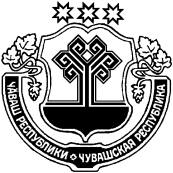 ЧУВАШСКАЯ РЕСПУБЛИКА МАРИИНСКО-ПОСАДСКИЙ РАЙОН АДМИНИСТРАЦИЯАКСАРИНСКОГО СЕЛЬСКОГОПОСЕЛЕНИЯПОСТАНОВЛЕНИЕ09.12.2020  № 74 деревня АксариноГлава Аксаринского сельского поселенияА.А.Потемкина